THE HYDRANT EVENING MENUMeat and Fish boardBlack pudding Scotch egg, Lamb kofta, Chorizo Croquettes, Hydrant hot wings, salt and pepper calamari, cod goujons.Each board feed 3-4 people£32 per board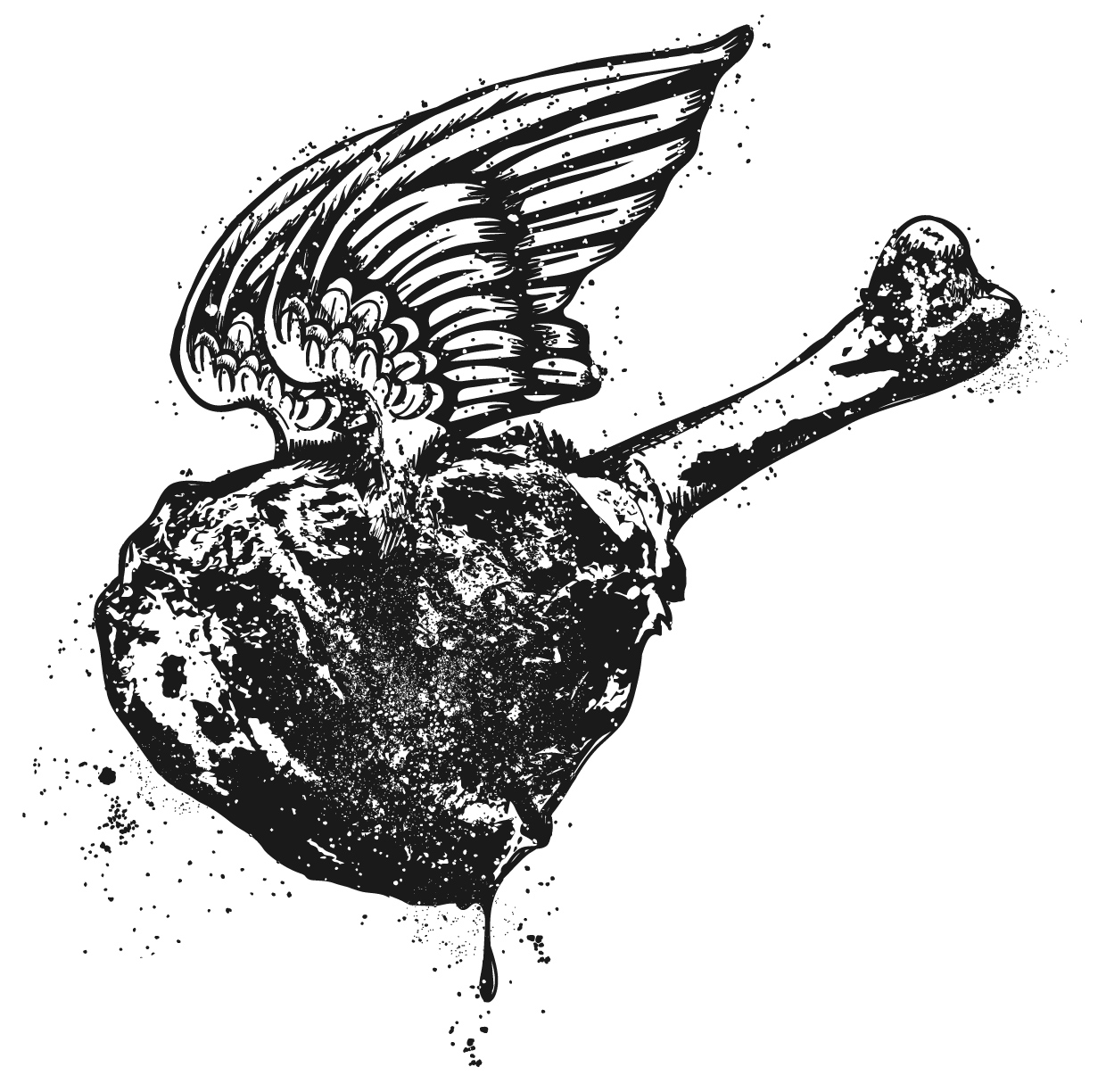 Mezze BoardMozzarella sandwich, Greek olives, falafel, Potato and leek croquettes, grilled vegetables, baba ganoush, hummus, tzatziki & flat bread.Each board feed 3-4 people£27 per board.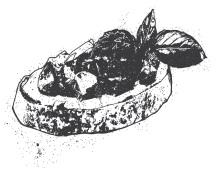  BAR SNACKSBlack pudding Scotch egg5Triple cooked chips4Peri peri hot wings6.5Chorizo and Red pepper Croquettes5Potato and leek croquettes5Salt and Pepper Calamari7Greek olives3Coleslaw3.5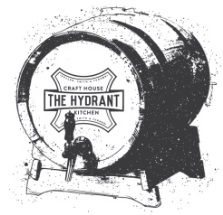 Buckets of craft beer availablePlease speak to a member of staff for more information